Form A11 - Regulation 4(1)(f) Mental Health Act 1983Section 4 — Medical recommendation for emergency admission for assessmentTHIS FORM IS TO BE USED ONLY FOR AN EMERGENCY APPLICATIONI [PRINT name, address and, if sending by means of electronic communication, email address of medical practitioner],a registered medical practitioner, recommend that [PRINT full name and address of patient]be admitted to a hospital for assessment in accordance with Part 2 of the Mental Health Act 1983.I last examined this patient on [date]at [time].*l had previous acquaintance with the patient before I conducted that examination.*I am approved under section 12 of the Act as having special experience in the diagnosis or treatment of mental disorder.<*Delete if not applicable>I am of the opinion,this patient is suffering from mental disorder of a nature or degree which warrants the detention of the patient in hospital for assessment (or for assessment followed by medical treatment) for at least a limited period,ANDthis patient ought to be so detainedin the interests of the patient’s own healthin the interests of the patient’s own safetywith a view to the protection of other persons,<delete the indents not applicable>ANDit is of urgent necessity for the patient to be admitted and detained under section 2 of the Act.My reasons for these opinions are: [Your reasons should cover (a), (b) and (c) above. As part of them: describe the patient’s symptoms and behaviour and explain how those symptoms and behaviour lead you to your opinion; and explain why the patient ought to be admitted to hospital urgently and why informal admission is not appropriate.] [If you need to continue on a separate sheet please indicate here     and attach that sheet to this form]Compliance with the provisions of Part 2 of the Act relating to applications under section 2 would involve undesirable delay, because— [Say approximately how long you think it would take to obtain a second medical recommendation and what risk such a delay would pose to the patient or to other people.][If you need to continue on a separate sheet please indicate here [ ] and attach that sheet to this form]Signed                                                               Date                                                                Time                                                                    © Crown copyright 2020Mental Healthwww.gov.uk/dhscThis publication is licensed under the terms of the Open Government Licence v3.0 except where otherwise stated. To view this licence, visit nationalarchives.gov.uk/doc/open-government-licence/version/3Where we have identified any third party copyright information you will need to obtain permission from the copyright holders concerned.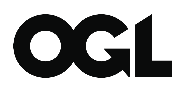 